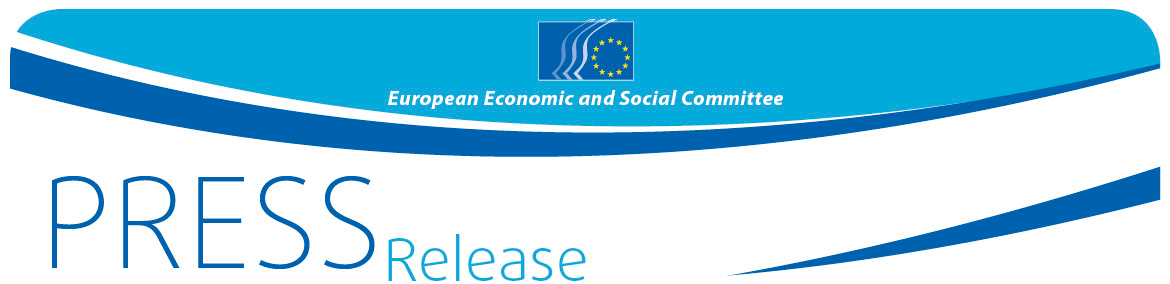 ΜΑΘΗΤΕΣ ΑΠΟ ΤΟΝ ΠΥΡΓΟ ΘΑ ΕΚΠΡΟΣΩΠΗΣΟΥΝ ΤΗ ΝΕΟΛΑΙΑ ΤΗΣ ΕΛΛΑΔΑΣ ΕΚΦΡΑΖΟΝΤΑΣ ΤΗΝ ΑΠΟΨΗ ΤΟΥΣ ΓΙΑ ΤΟ ΜΕΛΛΟΝ ΤΗΣ ΕΥΡΩΠΗΣΣτις 17 Φεβρουαρίου η κ. Ειρήνη Πάρη  μέλος της Ευρωπαϊκής Οικονομικής και Κοινωνικής Επιτροπής, θα επισκεφτεί  τουs μαθητές του δεύτερου λύκειου Πύργου με σκοπό την προετοιμασία της συμμετοχής τους στην εκδήλωση «Η δική σου Ευρώπη, η δική σου φωνή» (YEYS). Η YEYS είναι μια συνέλευση της ευρωπαϊκής νεολαίας στην οποία θα συμμετάσχουν 33 σχολεία από την ΕΕ και τις υποψήφιες προς ένταξη χώρες προκειμένου να συζητήσουν σχετικά με το μέλλον της Ευρώπης. Θα πραγματοποιηθεί στην έδρα της ΕΟΚΕ στις Βρυξέλλες, στις 30 και 31 Μαρτίου 2017. Η κ. Ειρήνη Πάρη θα συνεργαστεί με τους μαθητές και έναν καθηγητή πριν από τη συνεδρίαση του Μαρτίου με σκοπό την προετοιμασία απαντήσεων σε ορισμένα καίριας σημασίας ερωτήματα που σχετίζονται με τη σημερινή κατάσταση της Ευρώπης όπως τα παρακάτω:τα οφέλη, τα επιτεύγματα και οι αποτυχίες της Ευρωπαϊκής Ένωσης·οι προκλήσεις που αντιμετωπίζει και οι ευκαιρίες που έχει η Ευρωπαϊκή Ένωση·η άποψη και οι βελτιωτικές προτάσεις των νέων για το μέλλον της Ευρώπης.Στις 17 Φεβρουαρίου η κ. Ειρήνη Πάρη θα ενημερώσει τους μαθητές σχετικά με τον τρόπο διεξαγωγής της συζήτησης στις Βρυξέλλες, τις δραστηριότητες της ΕΟΚΕ και τον τρόπο με τον οποίο αυτή εκπροσωπεί την κοινωνία πολιτών σε όλη την Ευρώπη. Το δεύτερο λύκειο του Πύργου είναι ένα από τα τριάντα τρία σχολεία που κληρώθηκαν μεταξύ 680 αιτήσεων υποψηφιότητας από τα 28 κράτη μέλη της ΕΕ και τις 5 υποψήφιες προς ένταξη χώρες (Αλβανία, Τουρκία, Μαυροβούνιο, Σερβία και πρώην Γιουγκοσλαβική Δημοκρατία της Μακεδονίας). Οι μαθητές θα έχουν την ευκαιρία να παρουσιάσουν στα μέλη της ΕΟΚΕ τις συστάσεις τους για το μέλλον της Ευρώπης. Στο τέλος αυτής της διήμερης εκδήλωσης, όλοι οι μαθητές θα θέσουν σε ψηφοφορία τις τρεις προτάσεις που θεωρούν αποτελεσματικότερες για την αλλαγή του μέλλοντος της Ευρώπης. Η κ. Ειρήνη Πάρη είναι ενεργό μέλος της ΕΟΚΕ με την ομάδα των Εργοδοτών από το 1998 και εκπροσωπεί τον ΣΕΒ στις Βρυξέλλες. Για περισσότερες πληροφορίες:Αικατερίνη Σερίφη, Γραφείο ΤύπουEmail: press@eesc.europa.euTηλ.: +32 2 5469175 _______________________________________________________________________________Η Ευρωπαϊκή Οικονομική και Κοινωνική Επιτροπή διασφαλίζει την εκπροσώπηση των διάφορων οικονομικών και κοινωνικών συνιστωσών της οργανωμένης κοινωνίας των πολιτών. Ιδρύθηκε από τη Συνθήκη της Ρώμης, το 1957, και είναι θεσμικό όργανο με συμβουλευτικά καθήκοντα. Ο συμβουλευτικός της ρόλος επιτρέπει στα μέλη της, άρα και στις οργανώσεις που αυτά εκπροσωπούν, να συμμετέχουν στην διαδικασία λήψης αποφάσεων της ΕΕ. Η ΕΟΚΕ αριθμεί 350 μέλη από ολόκληρη την ΕΕ. Τα μέλη της διορίζονται από το Συμβούλιο της Ευρωπαϊκής Ένωσης._______________________________________________________________________________ΑΝΑΚΟΙΝΩΣΗ ΤΥΠΟΥ 9 Φεβρουάριου 2017